Отчёт о результатах самообследованиямуниципального бюджетного  общеобразовательного учреждениямуниципального образования город Краснодар средней общеобразовательной школы № 95                   Краснодар2018Содержание									     стр.ОБЩИЕ СВЕДЕНИЯ ОБ ОБРАЗОВАТЕЛЬНОМ УЧРЕЖДЕНИИ1.1. Полное наименование в соответствии с уставоммуниципальное бюджетное общеобразовательное учреждение      муниципального образования город Краснодар средняя общеобразовательная школа № 951.2. Адрес: юридический      Российская Федерация, 350005, город Краснодар,	         улица Кореновская, д. 33;                			                    фактический      Российская Федерация, 350005, город Краснодар,	          улица Кореновская, д. 33                1.3. Телефон    (861) 258-12-40       Факс         (861) 258-12-40       e-mail       school95@kubannet.ru1.4.  Устав       принят общим собранием трудового коллектива, протокол № 19от 26.03.2015, утвержден  постановлением  администрации   муниципального  образования   город   Краснодар  от 20.05.2015  № 4145(даты принятия, согласования, утверждения)1.5. Учредитель администрация муниципального образования город  Краснодар(полное наименовании)1.6. Свидетельство о постановке на учет  юридического лица в налоговом органесерия  23    №  008281584,  дата  постановки  10.12.1996,   ИНН 2311045209(серия, номер, дата постановки, ИНН)1.7. Свидетельства о внесении записи в Единый государственный реестр юридических лиц свидетельство о внесении записи в  ЕГРЮЛ серия 23 № 008281231 ИФНС   № 4 по г. Краснодару 30.09.2011,	свидетельство о внесении записи в  ЕГРЮЛ  серия 23 № 008500846 ИФНС 	 № 4 по г. Краснодару 28.08.2012ОГРН 1022301821618 серия 23 № 002377454 ИФНС № 4 по г. Краснодару 30.10.2002(серия, номер, дата, кем выдано, ОГРН)1.8. Свидетельство о государственной регистрации права  23-АК 401391, 01.12.2011, Управление	  Федеральной службы государственной регистрации, кадастра и картографии по    Краснодарскому      краю                                                  (серия, номер, дата, кем выдано)1.9. Свидетельство о праве на земельный участок  23 – АН № 795616   Управление	  Федеральной службы государственной регистрации, кадастра и картографии по    Краснодарскому      краю                                              1.10. Лицензия на право ведения образовательной деятельности    23Л01  № 0001026, регистрационный № 03967 от 04.05.2012, министерство образования и науки Краснодарского  края	 (серия, номер, дата, кем выдано)1.11. Свидетельство о государственной аккредитации 23А01 №  0000995, регистрационный     №  03257,    04.02.2015,  по 04.02.2027,    министерство	   образования         и    науки    Краснодарского   края                                            (серия, номер, дата, срок действия, кем выдано)1.12.  Локальные акты учреждения    учебные планы 1-4-х, 5-9-х, 10-11-х классов по ФГОС, 11-х классов по ФКГОС (утверждены решением педагогического совета МБОУ СОШ № 95 протокол № 1 от 30.08.2018), основные образовательные программы начального общего образования, основная образовательная программа основного общего образования, основная образовательная программа среднего общего образования (утверждены решением педагогического совета МБОУ СОШ   № 95  протокол № 1 от 30.08.2018), календарный учебный график на 2018-2019 учебный год (утвержден решением  педагогического совета протокол № 1 от 30.08.2018), план учебно - воспитательной работы. (реквизиты основных локальных актов, регламентирующих деятельность учреждения)1.13. Пилотная школа с 2013 по внедрению ФГОС ООО,  развитие системы поддержки талантливых детей, совершенствование учительского корпуса, повышение квалификации педагогов, овладение ИКТ, материальная поддержка и стимулирование лучших педагогов, улучшение условий обучения, сохранение и укрепление здоровья школьников, расширение самостоятельности школы, совершенствование современной формы управления1.14.   Участие в ФЦП «Развитие образования»     развитие системы оценки качества образования и востребования образовательных услуг, введение ФГОС в начальной и основной школе, обеспечение условий для развития и внедрения независимой системы оценки  качества образования на всех уровнях системы образования, создание единой информационной системы образовательного учреждения,  работа муниципальной экспериментальной площадки по теме: «Организация  образовательного пространства, ориентированного на непрерывное  развитие  всех участников образовательного процесса, как обязательное условие  поэтапного освоения профессионального стандарта педагога».(наличие инновационной инициативы)СИСТЕМА УПРАВЛЕНИЯ ОБРАЗОВАТЕЛЬНЫМ УЧРЕЖДЕНИЕМ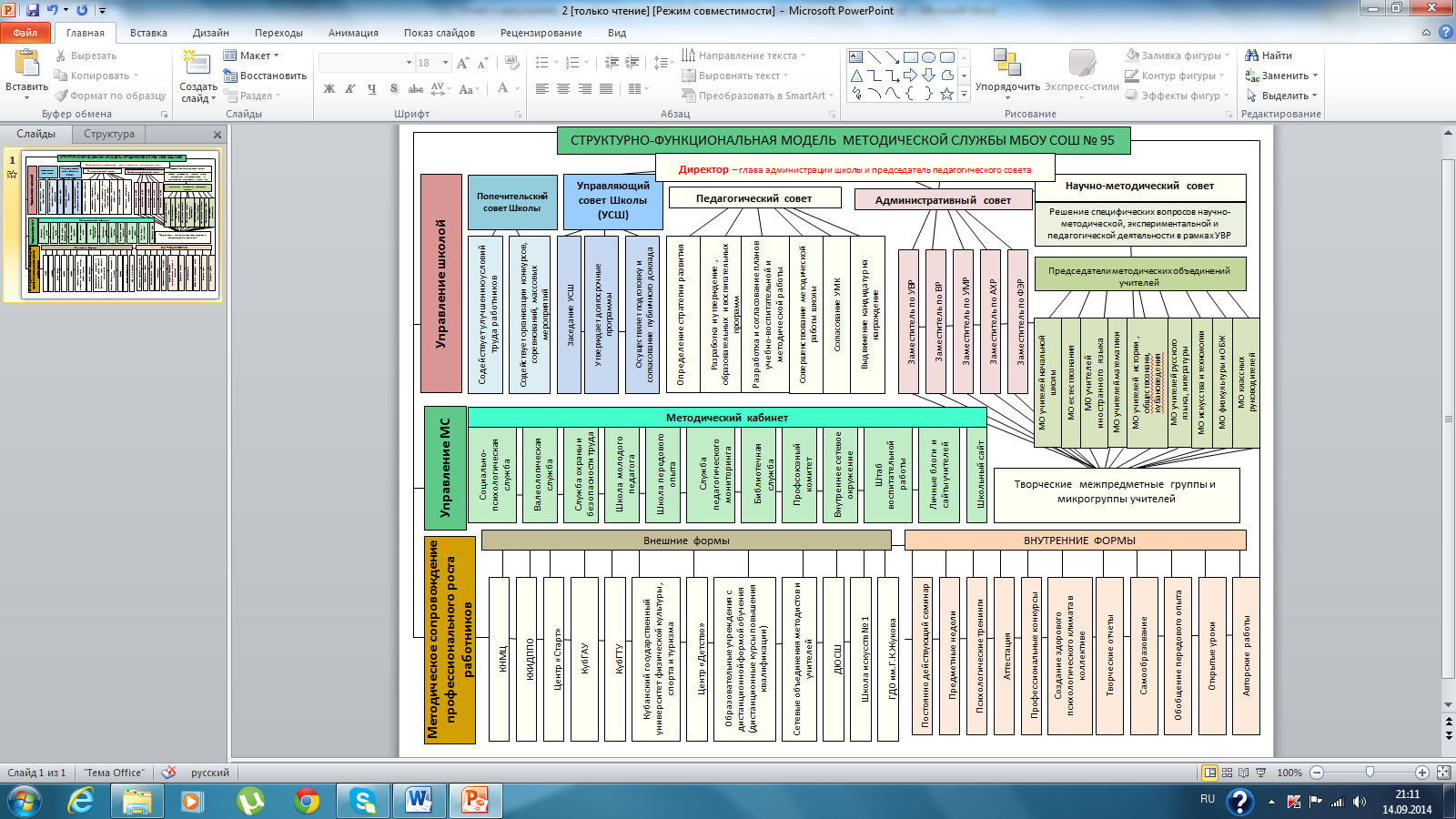 СОДЕРЖАНИЕ И КАЧЕСТВО ПОДГОТОВКИ ОБУЧАЮЩИХСЯ3.1. Реализуемые образовательные программы основные: начальное общее образование, основное общее образование, среднее общее образование; дополнительные программы: художественно-эстетической, физкультурно-спортивной, социально-педагогической, эколого-педагогической  направленностей (основные и дополнительные)3.2. Учебные планы    для 1-4-х классов,  реализующих ФГОС НОО, 5-9-х классов, реализующих ФГОС ООО,  10-11 – х классов, реализующих ФГОС СОО,  11-х классов, реализующих ФКГОС-2004 (решение педагогического совета протокол № 1 от 30.08.2018).                                                                                                              (реквизиты)3.3. Рабочие  программы:1-4 классы, реализующие ФГОС, 5-9 классы, реализующие ФГОС, 10 классы, реализующие ФГОС, 11 классы, реализующие ФКГОС-2004.3.4. Расписание учебных занятий  1, 30.08.2018(количество и дата утверждения)3.5. Реализуемые образовательные программы дополнительного образования детей 3.5.1. Реализуемые образовательные программы дополнительного образования детей (далее – ДОД) всего  14, из них по срокам реализации:Расписание занятий по ДОД  .01.09.20183.5.2. Реализуемые образовательные программы дополнительного образования детей (в рамках платных образовательных услуг ПДОУ) всего  19 , из них по срокам реализации:3.6. Расписание занятий по ДОД  30.08.2018			                                                             (дата утверждения)3.7.  Внутришкольный контроль3.8. Мониторинг качества обученности выпускников начальных классов  за 2016-2019 годы3.9. Мониторинг  успеваемости учащихся 5-8-х классов за 2016-2019годы3.10. Итоги государственной (итоговой) аттестации выпускников за последние 3 года по русскому языкупо математике3.11. Наличие выпускников, окончивших обучение с отличием за последние 3 года9 класс11класс3.12. Востребованность выпускников за последние 3 года9 класс 11 класс Организация образовательного процесса    4.1. Данные о контингенте обучающихся, формах обучения по состоянию на 01.09.20181. 	Дата начала и окончания учебного года:начало учебного года – 1 сентября 2018 годаокончание учебного года – 25 мая 2019 года2. 	Продолжительность урока: II-XI классы  - 40  минут I классы         - 35 минут (сентябрь-октябрь 3 урока, ноябрь-декабрь 4 урока); 		- 40 минут (январь-май 4 урока, 1 день 5 уроков включая физическую культуру).3. 	Продолжительность учебного года и учебных периодовПродолжительность учебного годаПродолжительность учебных периодов, сроки и продолжительность каникулДополнительные каникулы для 1-х классов c 11.02.2019 по 17.02.2019Летние каникулы- 1-8, 10 классы – 26 мая 2019 года – 31 августа 2019 года- 9, 11 классы – окончание государственной итоговой аттестации – 31 августа 2019 года4.	 Режим начала занятий, расписание звонков:Перерыв между обязательными занятиями и внеурочной деятельностью - 45 мин.Режим чередования учебной деятельности5.  	Максимально допустимая нагрузка обучающихся:6. 	Сроки проведения промежуточной аттестации.УСЛОВИЯ РЕАЛИЗАЦИИ ОБРАЗОВАТЕЛЬНОЙ ПРОГРАММЫ5.1. Тип здания                           типовое,   1994 				                                                 (типовое, приспособленное, год постройки)5.2. Год создания учреждения    постановлением первого заместителя главы администрации города  Краснодара от 27.10.1994 № 1209  «Об учреждении муниципальной общеобразовательной средней школы № 95 в военном городке Краснодарского гарнизона»                                                                                              (реквизиты документа о создании учреждения)5.3. Предельная численность     825        Реальная наполняемость        32  					               (по лицензии)                                                          (по комплектованию)5.4. Учебные кабинеты:количество                                                     61			из них специализированные кабинеты              11			5.5.  Материально-техническая база учреждения:5.6. Оформление помещений и территории (прилагаются фотоматериалы при выставлении на сайт)  приложение5.7. Информатизация образовательного процесса 5.8. Библиотечно-информационное оснащение образовательного процесса5.9.Медико-социальные условия пребывания участников образовательного процесса 5.10. Кадровое обеспечение ОУСведения об административных работникахСведения о педагогических работниках (включая административных и др. работников, ведущих педагогическую деятельность)5.11. Средняя недельная нагрузка на одного педагогического работника  26,54  часа	5.12. Средняя заработная плата педагогического работника  26,935  рублей	Воспитательная работа6.1. Основные направления воспитательной работы:  гражданско-патриотическое, духовно-нравственное, здоровьесберегающее, безопасность жизнедеятельности, трудовое и профориентационное,  интернациональное	                 (направления в соответствии с планом воспитательной работы) 6.2. Сведения о занятости учащихся:  7.  АНАЛИЗ ПОКАЗАТЕЛЕЙ ДЕЯТЕЛЬНОСТИ ОБРАЗОВАТЕЛЬНОГО УЧРЕЖДЕНИЯ7.1 . Достижения МБОУ СОШ № 95 за 2014-2017 годы7.2. Достижения  учащихся  за 2015-2018годы7.2.1. Достижения  учащихся  за 2014-2017 годы7.3. Участие педагогов в профессиональных педагогических конкурсах за 2014-2017годыДиректор МБОУ СОШ № 95      М.П.       __________________               	  И.Б.ПасичникПринят на заседанииУтверждаюпедагогического совета«29» декабря  2018 годадиректор  МБОУ СОШ  № 95______________ И.Б.Пасичникпротокол № 1«29» декабря  2018 года1.Общие сведения об образовательном учреждении32.Система управления образовательным учреждением43.Содержание и качество подготовки обучающихся74.Организация образовательного процесса105.Условия реализации образовательной программы116.Воспитательная работа137.8. Анализ показателей деятельности образовательного учрежденияПриложение14 23СрокКоличество% от общего количестваОт 1 до 3 лет26613,7СрокКоличество воспитанников% от общего количестваОт 1 до 3 лет44323Наименование показателяФактическое значениеФормы (виды)  внутришкольного контролятематический,  фронтальный, персональный, классно – обобщающий, обзорный, предупредительныйПериодичность проведения внутришкольного контролясогласно плану внутришкольного контроляФормы отчетности справки, приказы, зачитываемые на педсоветах, совещаниях при директоре, производственных совещаниях, на заседаниях НМС и МО№ п\пНаименование предмета2016-2017 учебный год2016-2017 учебный год2017-2018 учебный год2017-2018 учебный год2018-20191 полугодие2018-20191 полугодие№ п\пНаименование предметаКачествоСтепень обучен-ностиКачествоСтепень обучен-ностиКачествоСтепень обучен-ности1.Русский язык6897779481982.Математика7797799478983.Литературное чтение8599899969914.Окружающий мир9299939992995.Технология99100999999996.Кубановедение99100999999997.Изобразительное искусство991009999991008.Английский язык7897769977999.Физическая культура1009910010010010010.Музыка10099100100100100ГодОбщая успеваемостьКачественная успеваемость2016-201798542017-201899492018-2019 (1 полугодие)9750Учебный год2 уровень2 уровень2 уровень2 уровень3 уровень3 уровень3 уровень3 уровеньУчебный годВсего выпускниковЧислоаттест.%Средний баллВсего выпускниковЧислоаттест.%Средний балл2016-201712610010030,6636310075,22017-201815014999,329,8868610078,92018-2019Учебный год2 уровень2 уровень2 уровень2 уровень3 уровень3 уровень3 уровень3 уровеньУчебный годВсего выпускниковЧислоаттест.%Средний баллВсего выпускниковЧислоаттест.%Средний балл2016-201712612610015,9636298592017-201815014999,317,7868610057,82018-2019Год выпускаКоличество выпускниковКоличество выпускников, окончивших обучение с отличием% от общего количества выпускников2016-2017126542017-201814953,42018-2019Год выпускаКоличество выпускниковКоличество выпускников, окончивших обучение с отличием% от общего количества выпускников2016-20176357,92017-2018861011,62018-2019Год выпускаКоличество выпускников10 классСПОНПОИные формы2016-20171267549022017-20181509652012018-2019Год выпускаКоличество выпускниковВПОСПОТрудоустройство2016-20176355262017-20188683032018-2019ПоказательПоказательКоличество%Классы (группы) - всего Классы (группы) - всего 61100Обучающиеся - всегоОбучающиеся - всего1944100в том числе:в том числе:занимающихся по базовым общеобразовательным программамзанимающихся по базовым общеобразовательным программам1944100Обучающиеся, получающие образование по формам Очное193799,6Семейное обучение70,4Самообразование00,00Дети-инвалидыДети-инвалиды140,71классы2-11 классы  33 учебные недели+  34 учебные недели+Учебный периодУчебный периодСроки учебных периодовКоличество учебных дней5 / 6 дневной неделиКаникулыСроки каникулКоличество днейВыход на занятияIчетверть1 полугодие01.09-28.108 нед.+ 2 дн.Осенние29.10−05.11806.11.2018IIчетверть1 полугодие06.11-25.127 нед.+1ден.Зимние26.12 – 08.011409.01.2019IIIчетверть2 полугодие09.01-23.0310 нед + 4днВесенние24.03 – 31.03801.04.2019IVчетверть2 полугодие01.04-25.057 нед. + 6 днИТОГО34 недели30 днейЛетние98 дней1 Смена1 Смена1 Смена1 а,б,в,г,д,е,ж классы1 а,б,в,г,д,е,ж классы4а,б,в,г,д,е; 5а,б,в,г,д,е,ж; 8а,б,в,г,д,е,ж; 9а,б,в,г,д;10а,б,в; 11а,б,в классы1 полугодие2 полугодие4а,б,в,г,д,е; 5а,б,в,г,д,е,ж; 8а,б,в,г,д,е,ж; 9а,б,в,г,д;10а,б,в; 11а,б,в классы1 урок        8.30 – 9.052 урок        9.15 – 9.50дин.пауза 9.50 – 10.303 урок       10.50 – 11.254 урок       11.35 – 12.101 урок   8.30 – 9.102урок    9.20 – 10.00дин.пауза 10.00-10.403 урок  11.00 – 11.404 урок  11. 45 – 12.255урок   12.35 – 13.151 урок  8.30  -  9. 102урок   9.30  -  10.103 урок   10.30 -  11.104 урок   11.30 -  12.105урок    12.30 -  13.106 урок   13.20 -  14.007 урок   14.10 -  14.502 Смена2 Смена2а,б,в,г,д,е,ж; 3а,б,в,г,д классы6 а,б,в,г,д,е; 7а,б,в,г,д классы1 урок 14.15 – 14.552 урок 15.15 – 15.553 урок 16.15 – 16.554 урок 17.05 – 17.455 урок 17.55 – 18.351 урок 13.40 – 14.202 урок 14.40 – 15.203 урок 15.40 – 16.204 урок 16.30. – 17.105 урок  17.20 – 18.006 урок  18.10 – 18.507 урок  19.00 – 19.40Учебная деятельность Учебная деятельность Учебная деятельность Учебная деятельность КлассыФГОСФГОСфакультативных (ФК ГОС-2004)факультативных (ФК ГОС-2004)1 смена2 смена1 смена2 смена1,4,5,8,9урокивнеурочная деятельность--2,3,6,7внеурочная деятельность уроки--10урокивнеурочная деятельность--11--уроки-Классы6-дневная учебная неделя5-дневная учебная неделяВремя выполнения домашних заданий в соответствии с СанПиН1-21-2-3-231,5 часа4-232 часа5-292 часа6-302,5 часа7-322,5 часа8-332,5 часа936-до 3,5 часов10-1137-до 3,5 часовКлассы Период аттестацииСроки проведения2-9 I четвертьс 22.10. по 26.10.20182-9 II четвертьс 17.12. по 25.12.2018 2-9 III четвертьс 18.03. по 22.03.20192-9 IV четвертьс 20.05. по 24.05.201910-11 I полугодиес 17.12. по 26.12.201810-11 II полугодиес 20.05. по 24.05.20192-11 учебный годс 18.05. по 25.05.2018Наименование объектаКол-во местПлощадьКоличество единиц ценного оборудованияСтоловая276221,835Актовый зал150193,28Библиотека34145,34Спортивные залы (2)60581,42Наименование показателя Фактическое значениеНаличие в образовательном учреждении подключения к сети  Internet, Кбит/сек10240Количество Internet-серверов0Наличие локальных сетей в ОУ1Количество терминалов с доступом к сети Internet-0Количество единиц вычислительной техники (компьютеров)-всего-из них используются в образовательном процессе143126Количество классов, оборудованных мультимедиапроекторами, интерактивными досками50Электронные журналы1Наименование показателя Фактическое значениеКнижный фонд29896Доля учебников (%)  в библиотечном фонде85Обеспеченность учебниками (%)100Доля методических пособий (%) в библиотечном фонде, в т.ч. не старше 5 лет0Количество подписных изданий18Наименование показателя Фактическое значениеНаличие медицинского кабинетаимеетсяОснащенность (единицы ценного оборудовании)2Реквизиты лицензии на медицинскую деятельность МУЗ ДГП № 6 серия ЛО23-01№ 005354, регистрационный номер  № ЛО-23-01-006441 от 11.10.2013; приложение № 9  серия ЛО23-П-01 № 020286 от 11.10.2013Профессиональное и профилактическое медицинское обслуживаниеПри оказании первичной, в том числе доврачебной, врачебной и специализированной  медико-санитарной помощи организуются и выполняются следующие работы (услуги) при оказании первичной доврачебной медико-санитарной помощи в амбулаторных условиях по: сестринскому делу в педиатрии, эпидемиологии, вакцинации (проведению профилактических прививок); при оказании первичной врачебной медико-санитарной помощи в амбулаторных условиях по: педиатрии.  При проведении медицинских осмотров, медицинских освидетельствований и медицинских экспертиз организуются и выполняются следующие работы (услуги) при проведении медицинских осмотров по: медицинским осмотрам (предварительным, периодическим), медицинским осмотрам профилактическим.Должность Ф.И.О. (полностью)Образование, специальность по диплому, общий педагогический  стаж Стаж административной работыСтаж административной работыДолжность Ф.И.О. (полностью)Образование, специальность по диплому, общий педагогический  стаж общийв данном учреждении директор Пасичник Инна Борисовна высшее, Ростовский – на Дону педагогический институт, русский язык и литература, 26 лет15,5 лет15,5 летзаместитель директора поучебно-воспитательной работеСвириденко Юлия Анатольевна высшее,Кубанский государственный университет, химия, химик, преподаватель,  21 лет10 лет9,5 годазаместитель директора поучебно-воспитательной работеХоменко Оксана Петровна высшее, Ташкентский педагогический институт им. Низами, учитель начальных классов,  27 лет9,5 лет9,5 летзаместитель директора поучебно-воспитательной работеЭндерс Людмила ВладимировнаВысшее, Адыгейский государственный педагогический институт2,52,5заместитель директора поучебно-методической работеЧирухина Наталья Николаевнавысшее, Государственное образовательное учреждение высшего профессионального образования «Кубанский государственный университет», технология и предпринимательство,  27 лет9,5 года9,5  годазаместитель директора по воспитательной работеЧеремных Елена Юрьевна высшее, Краснодарская государственная академия физической культуры, методист дошкольного образования,  26 года9,5  года9,5 годазаместитель директора по администра-тивно-хозяйст-венной работеБирюк Лариса Алексеевна среднее, школа № 75 города Воронежа, нет педагогического стажа18,5 лет18,5 летПоказательПоказательКол-во%Укомплектованность штата педагогических работников (%)Укомплектованность штата педагогических работников (%)91Вакансии (указать должности)Вакансии (указать должности)физикаОбразовательный уровень педагогических работниковс высшим образованием8290Образовательный уровень педагогических работниковс незаконченным высшим образованием22Образовательный уровень педагогических работниковсо средним специальным образованием77Педагогические работники,  прошедшие курсы повышения квалификации за последние 5 летПедагогические работники,  прошедшие курсы повышения квалификации за последние 5 лет2015-2016-222016-2017-352017-2018 – 432018-2019- 77Педагогически работники, имеющие  квалификационную категориювсего4550Педагогически работники, имеющие  квалификационную категориювысшую3134,5Педагогически работники, имеющие  квалификационную категориюпервую1415,5Состав педагогического коллективаучитель85Состав педагогического коллективасоциальный педагог11Состав педагогического коллективапедагог-психолог212Состав педагогического коллективапреподаватель-организатор основ безопасности жизнедеятельности и допризывной подготовки22Состав педагогического коллективастарший вожатый11Состав педагогического коллектива по стажу работы1-5 лет1516Состав педагогического коллектива по стажу работы5-10 лет1112Состав педагогического коллектива по стажу работы10-20 лет1415Состав педагогического коллектива по стажу работысвыше 20 лет5144Педагогические работники  пенсионеры по возрастуПедагогические работники  пенсионеры по возрасту1516Педагогические работники, имеющие государственные и ведомственные награды, почетные званияПедагогические работники, имеющие государственные и ведомственные награды, почетные звания1213ПоказателиФактически значенияФактически значенияФактически значенияОрганизация самоуправления обучающихся5-11 кл. школьное ученическое самоуправление – «Школьные крылья».5-11 кл. школьное ученическое самоуправление – «Школьные крылья».5-11 кл. школьное ученическое самоуправление – «Школьные крылья».Формы внеурочной работы (кружки, секции и др. с указанием количества)Секции: шахматы – 20, баскетбол-20,  художественная гимнастика-30, большой теннис-12Кружки: -10 «Юный турист»-12, «Юнармеец» - 22,  «ЮИД» - 17, «Стрелковый» -25, «Волейбол» - 15, «Футбол» -15                      (2 группы),  «Настольный теннис» - 15, «Баскетбол» - 20, «Юные друзья полиции» -15 , «Юные пожарные» -15, Тэквондо-32, Кубанский стрелок-пластун-31  ( 2 группа -32)Клубы и объединения: Клуб «Юный жуковец» -30 ,   волонтёрский отряд  «Надежда»-30 ,Новые тимуровцы -150,КИД «Меридиан»-20. Секции: шахматы – 20, баскетбол-20,  художественная гимнастика-30, большой теннис-12Кружки: -10 «Юный турист»-12, «Юнармеец» - 22,  «ЮИД» - 17, «Стрелковый» -25, «Волейбол» - 15, «Футбол» -15                      (2 группы),  «Настольный теннис» - 15, «Баскетбол» - 20, «Юные друзья полиции» -15 , «Юные пожарные» -15, Тэквондо-32, Кубанский стрелок-пластун-31  ( 2 группа -32)Клубы и объединения: Клуб «Юный жуковец» -30 ,   волонтёрский отряд  «Надежда»-30 ,Новые тимуровцы -150,КИД «Меридиан»-20. Секции: шахматы – 20, баскетбол-20,  художественная гимнастика-30, большой теннис-12Кружки: -10 «Юный турист»-12, «Юнармеец» - 22,  «ЮИД» - 17, «Стрелковый» -25, «Волейбол» - 15, «Футбол» -15                      (2 группы),  «Настольный теннис» - 15, «Баскетбол» - 20, «Юные друзья полиции» -15 , «Юные пожарные» -15, Тэквондо-32, Кубанский стрелок-пластун-31  ( 2 группа -32)Клубы и объединения: Клуб «Юный жуковец» -30 ,   волонтёрский отряд  «Надежда»-30 ,Новые тимуровцы -150,КИД «Меридиан»-20. Связи с учреждениями дополнительного образования детей и др. учреждениями  (на основе договоров)- МУ ДОД ДЮСШ № 1, - МБОУ ДОД  ЦДТ - МБОУ ДОД ДШИ №1- Спортивный центр Баскет-холл ГБУ КК «ЦСП»- МБОУ ДОД  ГДЮСШР- МУ ДОД ДЮСШ № 1, - МБОУ ДОД  ЦДТ - МБОУ ДОД ДШИ №1- Спортивный центр Баскет-холл ГБУ КК «ЦСП»- МБОУ ДОД  ГДЮСШР- МУ ДОД ДЮСШ № 1, - МБОУ ДОД  ЦДТ - МБОУ ДОД ДШИ №1- Спортивный центр Баскет-холл ГБУ КК «ЦСП»- МБОУ ДОД  ГДЮСШРКоличество направленностей  ДОД  в учреждении4 (художественно-эстетическое,  физкультурно-спортивное,  социально-педагогическое,   военно-патриотическое)4 (художественно-эстетическое,  физкультурно-спортивное,  социально-педагогическое,   военно-патриотическое)4 (художественно-эстетическое,  физкультурно-спортивное,  социально-педагогическое,   военно-патриотическое)Охват обучающихся: 1 уровень2 уровень3 уровеньдополнительными образовательными услугами ( % от общего количества) 100%91%185%спортивно-оздоровительными услугами (% от общего количества)91%92%90%ГодПризовое местоНаименование конкурсаили олимпиадыКатегория участников   20141 местоВсероссийский конкурс инноваций: «Качественное образование - будущее России» национальной премии «Элита российского образования»  в номинации  «Лучший инновационный проект» администрация2 местоКраевой конкурс патриотического воспитания имени Георгия ЖуковаВ номинации «Военно-патриотические клубы» Краевой конкурс патриотического воспитания имени Георгия ЖуковаВ номинации «Военно-патриотические клубы»педагогический и ученический коллективы педагогический и ученический коллективы педагогический и ученический коллективы2015победительТоп 100Пасичник Инна БорисовнаГодПризовоеместоНаименование конкурсаили олимпиадыКатегория участников20153 местоКраевой конкурс на лучшее ОУ по подготовке к новому учебному годуПедагогический коллективПрисвоен статус муниципальной инновационной площадкиКонкурс инновационных проектовПедагогический коллективПобедитель Конкурс национальной премии  «Элита российского образованияАдминистрация2016Присвоен статус муниципальной инновационной площадкиКонкурс инновационных проектовПедагогический коллективконкурсКол-во победителейКол-во лауреатовВсероссийский уровеньВсероссийский уровеньВсероссийский уровеньВсероссийский уровеньВсероссийская дистанционная олимпиада  по литературе201480Всероссийский  «Готовимся к ЕГЭ»201440Всероссийский «Большая перемена»201430Всероссийский Познание и творчество201470Всероссийский этап  олимпиады «Физтех-2014»201428Всероссийский Познание и творчество201441Всероссийский Турнир им. Ломоносова201440Всероссийская дистанционная олимпиада20141811Всероссийский конкурс кроссвордов201411Всероссийская Олимпиада «Летописец» (история России)2015410«Пластилиновая сказка» 20161«Живое слово»20161ВОШ математика20162ВОШ  физика20163Политехнической олимпиады20163ВШО экономика20161Международный  уровеньМеждународный интернет – конкурс «Страницы семейной славы»201410Международный конкурс «Созвездие талантов»201510№Ф.И. учащегосяПобедитель призерГородской конкурс «Город мастеров»20142Муниципальный  этап «Пою мое Отечество»20141муниципальный этап всероссийской олимпиады школьников по русский язык20141Муниципальный  этап всероссийской олимпиады школьников по математика20141Муниципальный  этап всероссийской олимпиады школьников по  география20141Муниципальный  этап всероссийской олимпиады школьников по  Физике20148Региональный  этап Всероссийской олимпиады школьников по физике20143Гагаринские чтения20144Политехническая олимпиада по физике20142Политехническая олимпиада по физике20148Муниципальный этап всероссийской олимпиады школьников по физике201414Муниципальный этап всероссийской олимпиады школьников по математике201404Политехническая олимпиада (муниципальный этап)201413Региональный  этап Всероссийской олимпиады школьников по физике201512Зональный этап политехнической олимпиады201503Политехническая олимпиада по физике20171Муниципальный этап конкурса научных проектов научно-практическая конференция «Эврика»201731Региональный  конкурс научных проектов школьников в рамках краевой научно-практической конференции «Эврика»20173Краевой конкурс  «Самое синее в мире…»1Краевой конкурс   «Самое синее в мире…»1Краевой смотр-конкурс «Зеркало природы»1XVI краевой конкурс академического рисунка и живописи уч-ся старших классов1Краевой конкурс «Моей любимой маме»1КубГУ Городская  Научно-практическая конференция «Молодежь и политика»1Всероссийский фестиваль творческих открытий и инициатив «Леонардо»1Окружной конкурс«Подвиг героя в памяти поколений!»1Окружной  этап соревнования  «Снайпер»1Окружной  этап «Адрес детства - Кубань»Фестиваль-конкурс детского художественного творчества1Окружной  этап «Адрес детства - Кубань»Фестиваль-конкурс детского художественного творчества1Окружной  этап «Надежда, возрождение Кубани» фестиваль1Окружной  этап «Надежда, возрождение Кубани» фестиваль1Окружной  этап «Песня в солдатской шинели»1Окружной этап.«Готовимся к защите Отечества»20141ГодФИОЗанимаемая должностьНаименование конкурсаРезультат  2014Чирухина Н.Н.Учитель технологииМеждународный фестиваль педагогических инициатив  "CREATIV" конкурс методических разработок  победитель  2014Чирухина Н.Н.Учитель технологииГородской этап профессионального конкурса «Учитель года» Городской этап профессионального конкурса «Учитель года»лауреат  2014Чирухина Н.Н.Учитель технологииКраевой этап краевого конкурса по отбору лучших учителей на получение денежного поощрения лауреат2015Соколова Е.В.Учитель истории и обществознанияГородской конкурс школьных музеевлауреатКуркина Л.Н.Учитель английского языкаКраевой этап конкурсного отбора для прохождения стажировки в АнглиипобедительЧирухина Н.Н.Учитель технологииКраевой этап краевого конкурса по отбору лучших учителей на получение денежного поощрения лауреат2016Юрова Ольга НиколаевнаУчительКубановедения«Сердце отдаю детям»победительБардиж Светлана АнатольевнаУчитель русского языка и литературыВсероссийский конкурс "ЕГЭ в системе образовательных процессов" РФДиплом победителяБардиж Светлана АнатольевнаУчитель русского языка и литературыВсероссийская викторина "Великие мысли Великих людей о воспитании иобразовании" РФДиплом победителяБардиж Светлана АнатольевнаУчитель русского языка и литературыВсероссийского тестирования «Росконкурс Август 2016» РФДиплом лауреатаБардиж Светлана АнатольевнаУчитель русского языка и литературыВсероссийский конкурс "Профессиональная и правовая компетентности современного педагога в условиях ФГОС" РФДиплом победителяБардиж Светлана АнатольевнаУчитель русского языка и литературыВсероссийское тестирование "ТоталТест Август 2016" РФДиплом 2 степениБардиж Светлана АнатольевнаУчитель русского языка и литературыВсероссийское тестирование "Росконкурс Август 2016" РФДиплом 2 степениБардиж Светлана АнатольевнаУчитель русского языка и литературыКонкурс для педагогов "Умната" РФДиплом 2 степениБардиж Светлана АнатольевнаУчитель русского языка и литературыВсероссийский конкурс "ФГОС: инновации в обучении" РФДиплом победителяБардиж Светлана АнатольевнаУчитель русского языка и литературыВсероссийский конкурс "Профессиональная и правовая компетентности современного педагога в условиях ФГОС" РФДиплом победителяБардиж Светлана АнатольевнаУчитель русского языка и литературыВсероссийский конкурс "Великие мысли Великих людей о воспитании и образовании" РФДиплом победителяБардиж Светлана АнатольевнаУчитель русского языка и литературыВсероссийский конкурс "ЕГЭ в системе образовательных процессов" РФДиплом победителяГригорьева Ирина НиколаевнаУчитель русского языка и литературыКонкурс для педагогов "Умната" РФДиплом 2 степениЕвсеенко Наталья ГеоргиевнаУчитель русского языка и литературыВсероссийский конкурс инновационных проектовНациональной премии «Элита российского образования»победительПасичник Инна БорисовнаДиректор, учитель русского языка и литературыКонкурс инновационных проектовПрисвоен статус муниципальной инновационной площадкиЧирухина Наталья НиколаевнаЗаместитель директора по УМР,учитель технологииВсероссийский конкурс инновационных проектовНациональной премии «Элита российского образования»победитель2017Дубовикова Екатерина ВладимировнаУчитель английского языкаПрофессиональный конкурс «Учительские весны»победительВердян Инесса СамвеловнаУчитель математикиПрофессиональный конкурс «Учительские весны»победитель